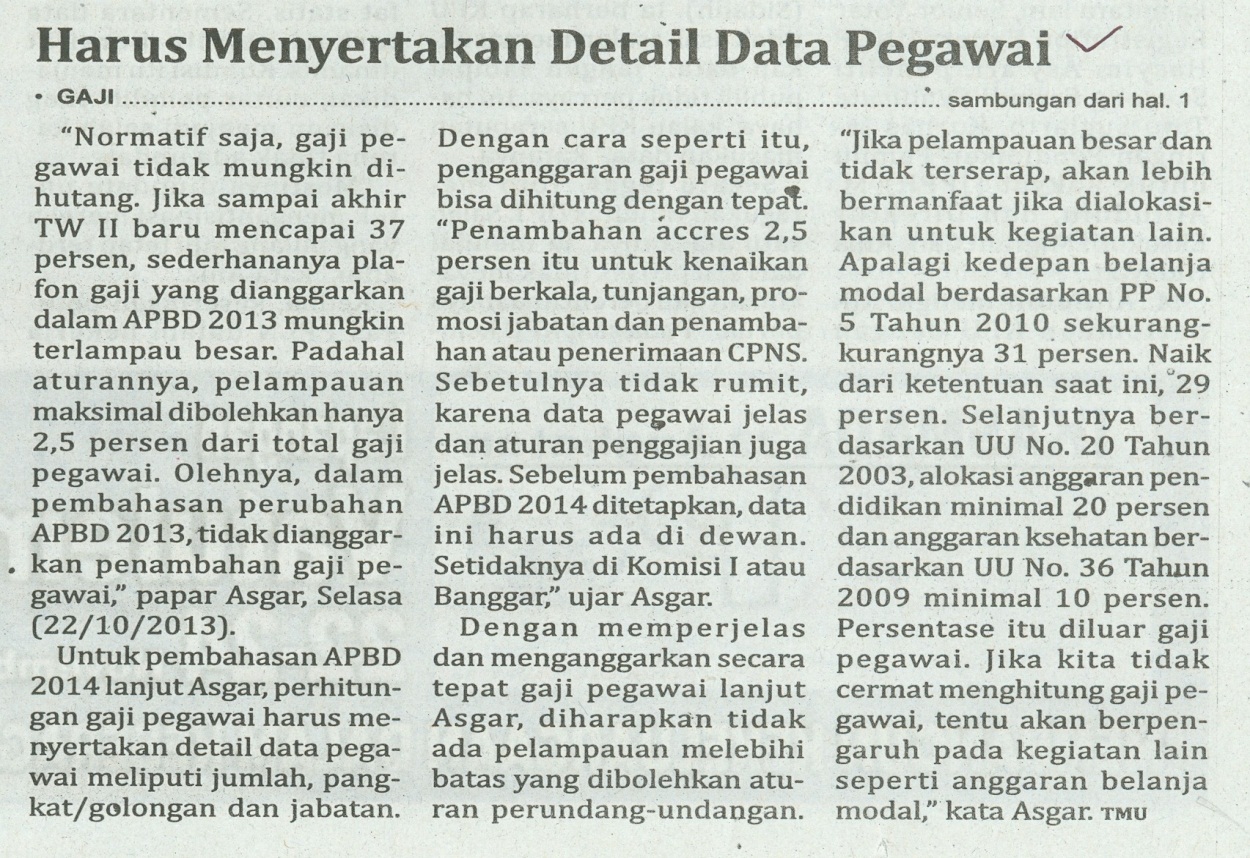 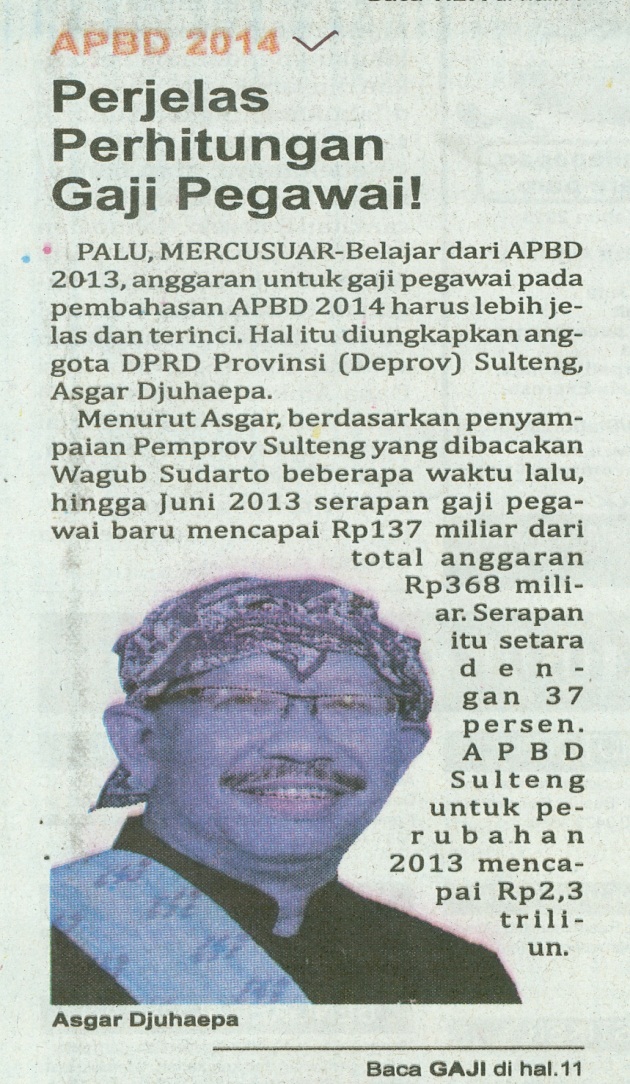 Harian    	:MercusuarKasubaudSulteng IHari, tanggal:Rabu, 23 Oktober 2013KasubaudSulteng IKeterangan:Hal. 1 Kolom 15 dan Hal. 11 Kolom 23-25KasubaudSulteng IEntitas:Kota PaluKasubaudSulteng I